Publicado en Donostia - San Sebastián el 08/07/2020 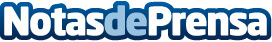 El COEGI se suma a la solicitud de implantación de enfermera escolar el próximo cursoDesde el Colegio Oficial de Enfermería de Gipuzkoa recuerdan a los Departamentos de Salud y Educación del Gobierno Vasco que resulta indispensable que, todos las niñas y niños, especialmente los más vulnerables, con enfermedad crónica, puedan acceder a un servicio de enfermería en los centros educativos. Inciden en que la enfermera de Atención Primaria no llega a dar la cobertura "que creemos que se debe dar en el centro educativo en el día a día"Datos de contacto:COLEGIO OFICIAL DE ENFERMERÍA DE GIPUZKOA Comunicación943223750Nota de prensa publicada en: https://www.notasdeprensa.es/el-coegi-se-suma-a-la-solicitud-de Categorias: Medicina Educación País Vasco Infantil Cursos http://www.notasdeprensa.es